Duh Sveti - golubicaMetodička uputaPriprema za proslavu blagdana Pedesetnice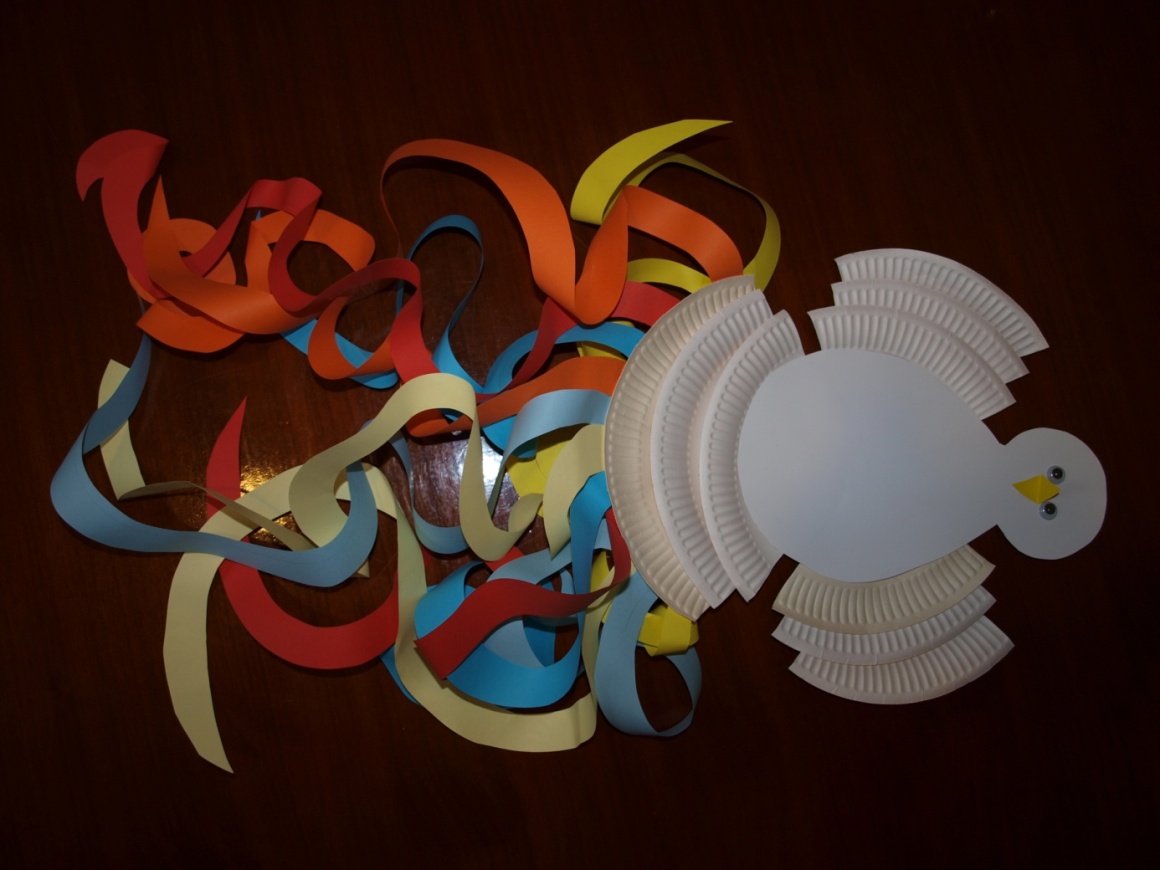 KORELACIJA: blagdan PedesetniceMATERIJAL: papirnati tanjurići s rebrastim rubom, dvostrani kolaž-papir, škare, oči-naljepnice (ili  kolaž-papir), ljepilo.OSTALO: učenje boja, učenje simbola ptice, tjelesne aktivnosti sa sredstvom (rep ptice – oponašanje leta ptice).Od bijelog papir izrežite tijelo ptice u obliku izdužene osmice. Kljun izrežite od žutog dvostranog kolaža u obliku romba, koji preklopite tako da dobijete dva trokutića. Jedan trokutić zalijepite na lice ptice radi trodimenzionalnog dojma. Zalijepite oči-naljepnice ili ih crnim flomasterom iscrtajte na kolažu.Tanjuriće izrežite tako da rebrasti dijelovi mogu predstavljati perje ptice. Slažite ih u tri koncentrična sloja i lijepite sa stražnje strane ptice.Lijepljenjem ptice na drveni štapić ona može poslužiti i kao interaktivna igračka.